Муниципальное бюджетное учреждение дополнительного образования Детско-юношеская спортивная школа села ЛопатиноПОЛОЖЕНИЕо дистанционном обучении обучающихсяМуниципального бюджетного учреждения дополнительного образования Детско-юношеской спортивной школы села Лопатинос.ЛопатиноПоложениео дистанционном обучении обучающихся Общие положения1.1. Настоящее Положение устанавливает правила реализации тренерами-преподавателями муниципального бюджетного учреждения дополнительного образования Детско-юношеской спортивной школой села Лопатино дополнительных образовательных программ с использованием Интернета в форме дистанционного обучения.1.2. Под дистанционным обучением понимается индивидуализированный процесс передачи и усвоения знаний, умений, навыков и способов познавательной деятельности человека, происходящий при опосредованном взаимодействии удаленных один от другого участников обучения в специализированной среде, созданной на основе современныхпсихолого-педагогических и информационно-коммуникационных технологий.1.3. Основной целью дистанционного обучения обучающихся является предоставление обучающимся возможности обучаться дисциплинам с использованием современных информационных технологий.1.4. Использование дистанционного обучения способствует решению следующих задач:повышению эффективности внеучебной деятельности обучающихся;расширению возможности обучать дисциплинам обучающихся, не имеющих возможность по тем или иным причинам посещать тренировочные занятия;создание необходимых образовательных ресурсов для обеспечения дистанционного обучения;проведению обучения в тестовом режиме.Организация дистанционного обучения2.1. Участниками образовательного процесса в системе дистанционного обучения являются обучающиеся в возрасте от 6 до 18 лет, тренеры-преподаватели, родители (законные представители) обучающихся.2.2. Занятия с обучающимися в форме дистанционного обучения организуют тренеры-преподаватели ДЮСШ.2.3. В форме дистанционного обучения реализуются рабочие учебные программы дополнительной общеразвивающей программы, дополнительной предпрофессиональной программы.2.4. Тренеры-преподаватели разрабатывают цифровые образовательные ресурсы, в соответствии с установленными нормами времени для всех видов учебной работы в образовательных модулях программы, которые выкладываются на сайте ДЮСШ в разделе «Для родителей».2.5. Тренер-преподаватель осуществляет непосредственное ведение обучения с использованием ресурсов и технологий Интернет. Эффективно организовывает взаимодействие участников учебного процесса с использованием ресурсов и серверов сети Интернет: проводит групповые и индивидуальные занятия, в режиме самостоятельной работы с консультациями педагога по электронной почте.2.6. Основными видами учебных занятий при дистанционном обучении являются: самостоятельное изучение учебного материала дистанционного курса, консультация, практическое занятие.2.7. Срок обучения на дистанционной форме определяется приказом директора и учебным календарным планом рабочей учебной программы,которые разрабатываются с учетом реальных возможностей самостоятельного обучения в определенные сроки.2.8. Подведение итогов обучения по программе осуществляется на основе тестовых испытаний по основам знаний, по выполнению тестовых испытаний по общей и специальной физической подготовленности.РЕЖИМ РАБОТЫ ПЕДАГОГИЧЕСКОГО КОЛЛЕКТИВА В ДНИ КАРАНТИНА И ДРУГИЕ ДНИ ПРИОСТАНОВЛЕНИЯУЧЕБНО-ТРЕНИРОВОЧНЫХ ЗАНЯТИЙ3.1. Тренеры-преподаватели организует образовательную деятельность через следующие формы:индивидуальные и групповые консультации обучающихся (веб-камера, документ-камера, через сообщения электронной почты или группы в социальных сетях и др.);-. самостоятельная деятельность обучающихся в карантинные, другие дни приостановления учебно-тренировочных занятий может быть оценена тренерами-преподавателями только в случае достижения обучающимисяположительных результатов (если работа выполнена на неудовлетворительную оценку, то тренер-преподаватель проводит консультации с целью коррекции знаний и предоставляет аналогичный вариант работы);3.2.  Периоды  отмены  учебно-тренировочных  занятий  в  связи  снеблагоприятной эпидемиологической обстановкой, другими мероприятиями, влекущими за собой приостановление учебного процесса, являются рабочим временем сотрудников ДЮСШ.3.3. В период отмены учебно-тренировочных занятий (образовательной деятельности) в отдельных группах или по ДЮСШ в целом повышеуказанным причинам, тренеры-преподаватели и другие педагогические работники привлекаются к образовательно-воспитательной, методической, организационной работе в порядке и на условиях, предусмотренных Положением «Об особенностях режима рабочего времени и времени отдыха педагогических и других работников образовательного учреждения», утвержденного приказом Министерства образования и науки РФ от 27.03.2006г. № 69. Продолжительность рабочего времени педагогов во время карантина определяется исходя из продолжительности рабочей недели (36 часов в неделю).4. Особенности образовательного процесса при использовании дистанционного обученияПеревод обучающихся на дистанционное обучение осуществляется с учетом следующих требований:наличие письменного согласия родителей (законных представителей) ребенка на его обучение дистанционно, направленного по электронной почте или доставленного в ДЮСШ в бумажной форме (приложение),-ознакомление обучающегося и его родителей (законных представителей) с документами, регламентирующими осуществление дистанционного обучения, размещенными на сайте ДЮСШ в разделе «Для родителей».5. Организация и управление дистанционным обучениемРуководство дистанционным обучением осуществляет директор,  инструктор-методист, которые организуют работу по подготовке нормативных, методических документов.6. Финансовое обеспечение дистанционного обучения6.1. Оплата    труда    тренеров-преподавателей    осуществляется    всоответствиисучебнойнагрузкойнаучебныйгод.6.2. Оплата труда работников, осуществляющих работу дистанционнозависитотквалификацииработника,сложностивыполняемойработы,количества и качества затраченного труда и максимальным размером не ограничивается (ч. 1 ст. 129, ч. 1 ст. 132 ТК РФ). Она устанавливается трудовым договором в соответствии с действующими у данного работодателя системами оплаты труда, которые включают размеры тарифных ставок, доплат и надбавок компенсационного характера, системы доплат и надбавок стимулирующего характера и системы премирования (абз. 5 ч. 2 ст. 57, ч. 1 ст. 135 ТК РФ).ЗАКЛЮЧИТЕЛЬНЫЕ ПОЛОЖЕНИЯ7.1. Вопросы, не урегулированные настоящим Положением, подлежат урегулированию в соответствии с действующим законодательством РФ, Уставом ДЮСШ и иными локальными нормативными актами ДЮСШ.7.2. Настоящие Положение действительно до принятия нового положения.Приложение к положениюДиректору МБУ ДО ДЮСШС.ЛопатиноР.М.Сейфуллину_________________________Ф.И.О. (родителя)з а я в л е н и е.Прошу перевести моего(ю) сына (дочь)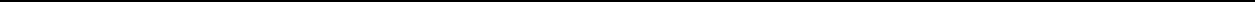 (Ф.И.О. ребенка)на дистанционное обучение с ___________ 2020 г. до особого распоряжения, в связи с опасностью распространения новой коронавирусной инфекции.Обязуюсь обеспечить ребенку выход в Интернет и контроль за выполнением заданий._________дата__________подписьПринятаОбщим собранием трудового коллектива   МБУ ДО ДЮСШ с.Лопатинопротокол №3 от 31.07.2020г.Утверждаю:Директор МБУ ДО ДЮСШ с.Лопатино____________Р.М.Сейфуллинприказ №25 от 31.07.2020г.